26-27 января 2023 года Водное партнерство Кыргызстана организовала тренинг учебного модуля №8 по теме «Водные ресурсы и водохозяйственные системы для социально-экономического развития страны, регионального и местного (муниципального) развития при устойчивом водопользовании в контексте модели «зеленой» экономики, изменения климата и повышения изменчивости климатических параметров»Тренинг проводиться на основе разработанных 9 УМ в рамках проекта «Вклад в создание в Центральной Азии регионального центра подготовки и повышения квалификации специалистов по экономическим и финансовым аспектам ИУВР» реализуемого Глобальным водным партнёрством Кыргызстана   при поддержке Регионального проекта USAID по водным ресурсам и окружающей среде.Цель тренинга:- Повышение образовательного потенциала слушателей, получающих знания по экономическому и финансовому аспекту в области ИУВР.Учебный модуль №8 разработан для студентов старших курсов, магистрам, аспирантам, а также заинтересованным специалистам ЦА с целью ознакомления, изучения и развития практических навыков по экономическим и финансовым аспектам ИУВР.Учебный модуль подготовлен международными экспертами, работающими в Австрии, России и Франции, а также национальными экспертами из Кыргызстана, и они же являются тренерами. Авторы несут ответственность за содержание УМ, положения которых не обязательно отражает позицию USAID или Правительства США.Тренерами были:Местный эксперт – Токтосунова Ч.Т. к.э.н., доцент, заведующий отделом науки  Кыргызского экономического университета им. М. Рыскулбекова (КЭУ)Международный эксперт – Мартусевич А.П., международный эксперт, аналитик водной политики,  Группа Всемирного банка (Франция)Участники тренинга: студенты старших курсов, магистры, аспиранты и преподаватели  КНАУ, КГТУ, КРСУ и КЭУ.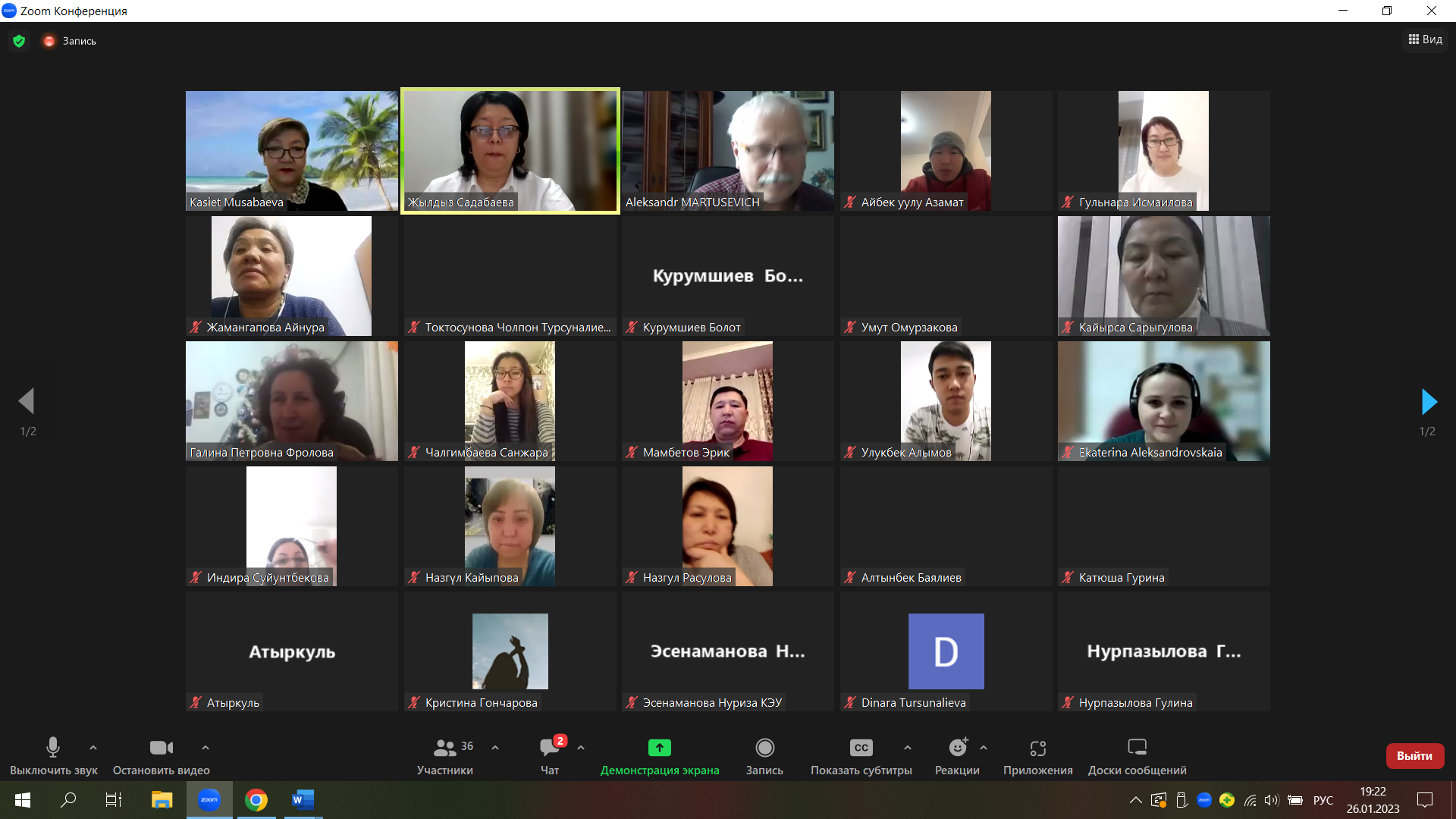 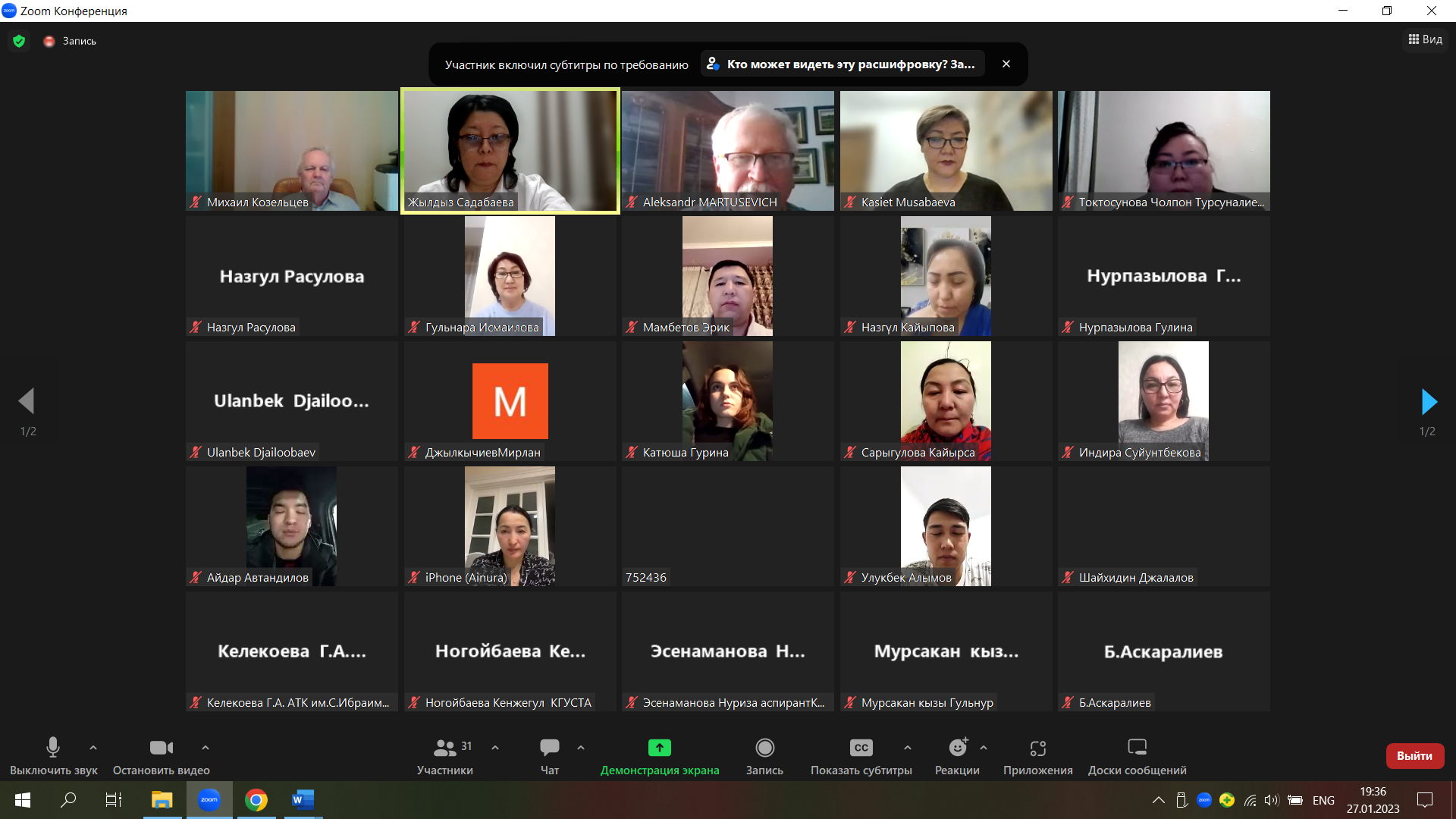 